PENGEMBANGAN MEDIA PEMBELAJARAN MACROMEDIA FLASH 8 UNTUK MENINGKATKAN MINAT BELAJAR SISWA TEMA 2 SELALU BERHEMAT ENERGI KELAS IV SD NEGERI 016555 ASAHANPROPOSAL SKRIPSIOleh:VITA WULANDARINPM 181434121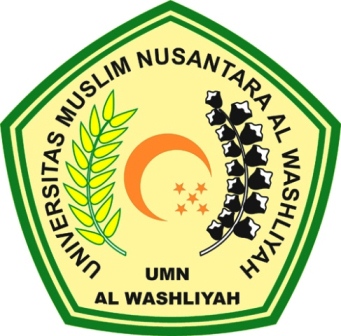 PROGRAM STUDI PENDIDIKAN GURU SEKOLAH DASARFAKULTAS KEGURUAN DAN ILMU PENDIDIKANUNIVERSITAS MUSLIM NUSANTARA AL-WASHLIYAHMEDAN2022